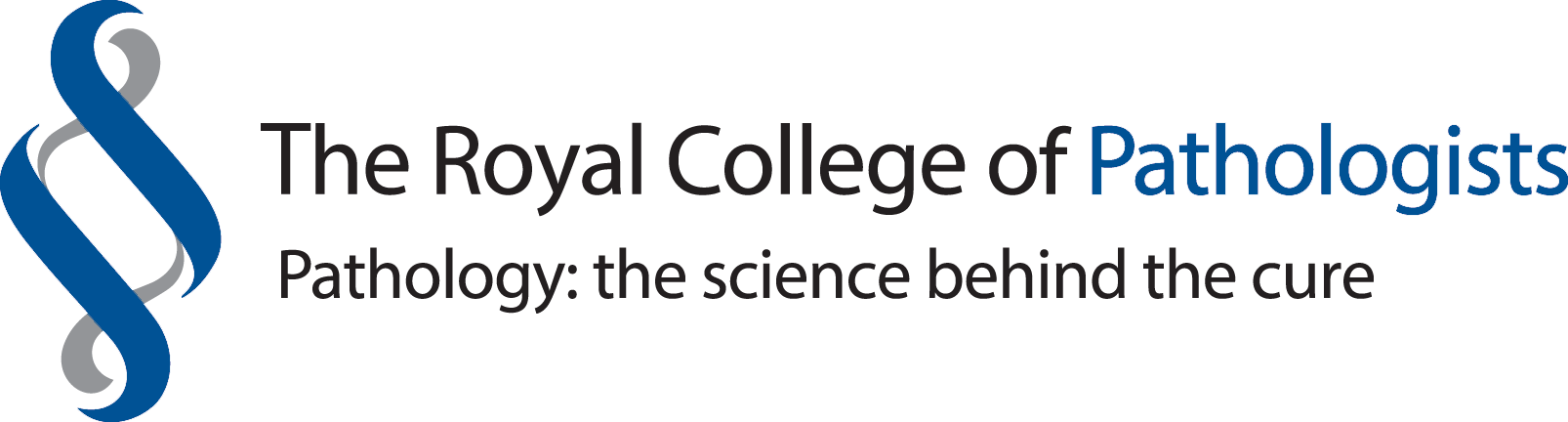 Undergraduate Essay Prize.Name_____________________________Course_____________________________Email address_____________________________Postal Address_____________________________Application code (office use only)_____________________________